Общая характеристика коронавирусаНовая короновирусная инфекция – заболевание, влияющее на дыхательную систему человека.Откуда взялся коронавирус?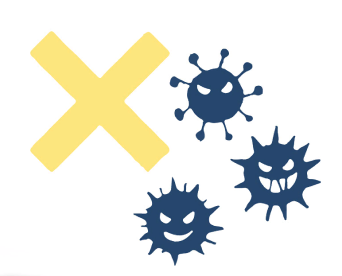 Распространение вируса SARS-CoV-2 началось с китайского города Ухань. В прошлом году там произошла мощная вспышка этого заболевания. По последним данным сегодня в мире выявлено около 18 млн случаев заражения коронавирусом.Важно: в России 17 803 955 человек прошли тесты на коронавирус. К счастью, большинство проб не подтвердились. Заболели 966 189, а 779 747 пациентов уже выздоровели.Как передается коронавируc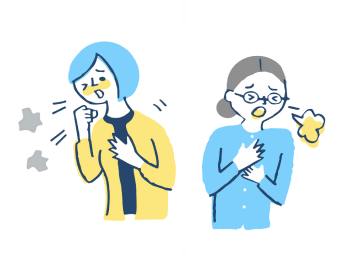 Воздушно-капельным путем (кашель и чихание). Контактным путём (через прикосновения).Вирус может передаваться через поручни в метро, дверные ручки и другие поверхности.Симптомы и признаки коронавируса у человека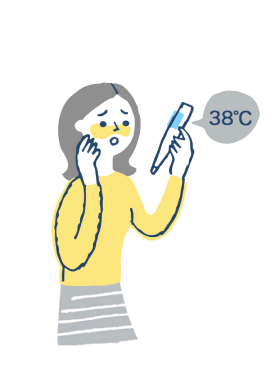 Важно: Похожие симптомы встречаются у пациентов с ОРВИ или гриппом. При их обнаружении необходимо незамедлительно обратиться к врачу для получения медицинской помощи и исключения коронавируса.Высокая температура;Затрудненное дыхание;Чихание, кашель и заложенность носа;Боли в мышцах и в груди;Головная боль и слабость;Возможна тошнота, рвота и диарея.Оставайтесь дома и обратитесь к врачу, если:— Вы контактировали с заразившимся COVID-19;— Вернулись из страны, где идет вспышка болезни;— Если у вас повышенная температура, кашель и одышка.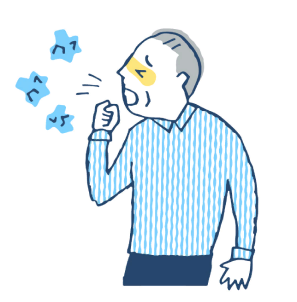 Профилактика коронавируса: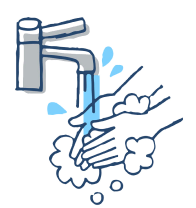 Мойте рукиВсегда мойте руки: когда приходите на работу или возвращаетесь домой. Для профилактики также подойдут влажные салфетки или дезинфицирующие растворы.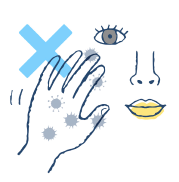 Не трогайте лицо рукамиНе подносите руки к носу и глазам. Быстрее всего вирус попадает в организм через слизистую оболочку. Когда чихаете всегда прикрывайтесь платком.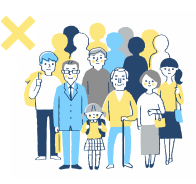 Избегайте больших скоплений людейИзбегайте ненужных поездок и не ходите в места массового скопления людей.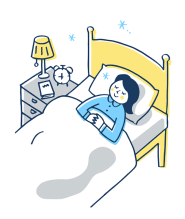 Отмените путешествияНа время, пока разные страны мира борются с корона вирусом, не следует путешествовать заграницу. В особенности туда, где ситуация с коронавирусом крайне тяж